УТВЕРЖДЕНприказом председателяКонтрольно-ревизионной комиссиимуниципального образования«Починковский район»Смоленской областиот 10 марта 2023 г. №008                                                                             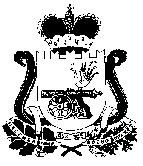 КОНТРОЛЬНО-РЕВИЗИОННАЯ КОМИССИЯ  МУНИЦИПАЛЬНОГО ОБРАЗОВАНИЯ «ПОЧИНКОВСКИЙ РАЙОН» СМОЛЕНСКОЙ ОБЛАСТИСТАНДАРТ ВНЕШНЕГО МУНИЦИПАЛЬНОГО ФИНАНСОВОГО КОНТРОЛЯ СФК-10«Анализ и мониторинг бюджетного процесса, подготовка предложений, направленных на его совершенствование».(стандарт подлежит применению с 10.03.2023 года и до его отмены)г. Починок2023 годСодержание1. Общие положения .......................................................................................................... 3 2. Цели, задачи, предмет и объекты анализа и мониторинга бюджетного процесса....4 3. Методика проведения анализа и мониторинга бюджетного процесса.......................5  4. Организация проведения анализа и мониторинга бюджетного процесса.................65. Оформление результатов анализа и мониторинга бюджетного процесса.................7Общие положения 1.1. Стандарт внешнего муниципального финансового контроля «Анализ и мониторинг бюджетного процесса, подготовка предложений, направленных на его совершенствование» (далее – Стандарт) предназначен для регламентации деятельности Контрольно-ревизионной комиссии муниципального образования «Починковский район» Смоленской области (далее - Контрольно-ревизионная комиссия) и представляет собой совокупность действий и операций, осуществляемых должностными лицами Контрольно-ревизионной комиссии по вопросу анализа бюджетного процесса на всех этапах, начиная от планирования до исполнения с целью подготовки предложений, направленных на его совершенствование. 1.2. Стандарт разработан в соответствии со статьей 11 Федерального закона от 07.02.2011 № 6-ФЗ «Об общих принципах организации и деятельности контрольно-счетных органов субъектов Российской Федерации и муниципальных образований», Общими требованиями к стандартам внешнего государственного и муниципального аудита (контроля) для проведения контрольных и экспертно-аналитических мероприятий контрольно-счетными органами субъектов Российской Федерации и муниципальных образований, утвержденными постановлением Коллегии Счетной палаты РФ от 29.03.2022 № 2ПК (вместе с «Требованиями к структуре стандарта внешнего государственного и муниципального аудита (контроля) для проведения контрольных и экспертно-аналитических мероприятий контрольно-счетными органами субъектов Российской Федерации и муниципальных образований»), Положением о Контрольно-ревизионной комиссии муниципального образования «Починковский район» Смоленской области. 1.3. Целью Стандарта является установление единых принципов, правил и процедур осуществления анализа и мониторинга бюджетного процесса в муниципальном образовании «Починковский район» Смоленской области и подготовка предложений, направленных на его совершенствование. Целью анализа бюджетного процесса является получение и представление в доступной форме информации об основных моментах и параметрах бюджетного процесса, особенностях бюджетного планирования, основных тенденциях и структуре бюджета, целях и приоритетах бюджетной политики. 1.4. Задачами Стандарта являются: - оценка конечных результатов формирования, составления и исполнения бюджета муниципального образования «Починковский район» Смоленской области; - обоснование бюджетной политики в муниципальном образовании «Починковский район» Смоленской области; - обоснование параметров показателей, использованных при формировании бюджета муниципального района; - выявление причин, оказавших влияние на неэффективное использование средств бюджета муниципального района или его исполнение; - выявление резервов в процессе исполнения бюджета муниципального  района; - разработка предложений по эффективному планированию и использованию бюджетных средств; - совершенствование бюджетного процесса и межбюджетных отношений в муниципальном образовании «Починковский район» Смоленской области.Цели, задачи, предмет и объекты анализа и мониторинга бюджетного процессаБюджетный процесс - регламентируемая законодательством Российской Федерации деятельность органов государственной власти, органов местного самоуправления и иных участников бюджетного процесса по составлению и рассмотрению проектов бюджетов, утверждению и исполнению бюджетов, контролю за их исполнением, осуществлению бюджетного учета, составлению, внешней проверке, рассмотрению и утверждению бюджетной отчетности. Другие понятия и термины применяются в настоящем Стандарте в значениях, определенных бюджетным законодательством Российской Федерации.Анализ бюджетного процесса представляет собой форму осуществления контроля, посредством которой обеспечивается реализация полномочий Контрольно-ревизионной комиссии в муниципальном образовании «Починковский район» Смоленской области.Целью анализа бюджетного процесса является получение и представление в доступной форме информации об основных параметрах бюджетного процесса, особенностях бюджетного планирования, основных тенденциях и структуре бюджета, целях и приоритетах бюджетной политики, выявление отклонений и недостатков на всех этапах бюджетного процесса по принятию, исполнению бюджета, внесению изменений в бюджет и подготовка предложений по их устранению. Задачи анализа бюджетного процесса:- определение соответствия норм муниципальных правовых актов, регулирующих бюджетные правоотношения в муниципальном образовании «Починковский район» Смоленской области, с положениями федерального законодательства; - выявление отклонений норм муниципальных правовых актов, регулирующих бюджетные правоотношения в муниципальном образовании «Починковский район» Смоленской области, от положений федерального законодательства; - определение исполнения норм муниципальных правовых актов, регулирующих бюджетные правоотношения в муниципальном образовании «Починковский район» Смоленской области, на этапах бюджетного процесса; - оценка конечных результатов формирования, составления и исполнения бюджета муниципального образования «Починковский район» Смоленской области; - обоснование бюджетной политики муниципального образования «Починковский район» Смоленской области; - обоснование параметров показателей, используемых при формировании бюджета муниципального образования «Починковский район» Смоленской области; - выявление причин, оказавших влияние на неэффективное использование средств бюджета муниципального образования «Починковский район» Смоленской области или его исполнение; - выявление отрицательных моментов в деятельности бюджетополучателей, приводящих к нерациональному, нецелевому, неэффективному использованию бюджетных средств; - выявление резервов в процессе исполнения бюджета муниципального образования «Починковский район» Смоленской области; - разработка предложений по эффективному планированию и использованию бюджетных средств муниципального образования «Починковский район» Смоленской области; - подготовка предложений по совершенствованию бюджетного процесса в муниципальном образовании «Починковский район» Смоленской области. 2.6. Предметом анализа бюджетного процесса в муниципальном образовании «Починковский район» Смоленской области является нормативно-правовая база муниципального образования, регулирующая бюджетные правоотношения на территории муниципального образования. В ходе мероприятия проверяются документы и иные материалы, содержащие данные о предмете анализа бюджетного процесса. 2.7. Объектами анализа бюджетного процесса в муниципальном образовании «Починковский район» Смоленской области являются: - Администрация муниципального образования «Починковский район» Смоленской области; - Финансовое управление Администрации муниципального образования «Починковский район» Смоленской области; - главные распорядители бюджетных средств, главные администраторы доходов бюджета, главные администраторы источников финансирования дефицита бюджета муниципального образования «Починковский район» Смоленской области.Методика проведения анализа и мониторинга бюджетного процессаВ целях проведения анализа бюджетного процесса в муниципальном образовании «Починковский район» Смоленской области и получения представления в доступной форме информации об основных узловых моментах и параметрах бюджетного процесса, основных тенденциях и структуре бюджета используются методы: - метод сравнения, в ходе которого бюджетные показатели отчетного периода сравниваются с плановыми или с аналогичными показателями предыдущих периода (квартал, год), которые считаются базовыми;  - метод группировки, в ходе которого бюджетные показатели группируются и сводятся в таблицы, что позволяет производить аналитические расчеты, выявлять тенденции развития отдельных факторов, устанавливать взаимосвязь с другими факторами и условиями, влияющими на изменение показателей бюджета; - метод цепных постановок (метод элиминирования) заключается в замене отдельного отчетного показателя базисным, при неизменности остальных показателей, что позволяет выявить влияние отдельных факторов на совокупный бюджетный показатель; - метод горизонтального анализа, используемый для сравнения текущих показателей бюджета с показателями за текущие периоды или сравнения плановых показателей с фактическими; - метод вертикального анализа, позволяющий выявить структуру бюджета или долю бюджетных показателей в итоговом бюджетном показателе и их влияние на общие результаты; - метод ретроспективного анализа (трендовый), используемый в целях выявления тенденций изменения динамики бюджетных показателей на основе сравнения плановых и отчетных показателей за ряд лет, что позволяет проводить более точное прогнозирование бюджетных показателей на перспективу; - метод факторного анализа, который заключается в выявлении влияния отдельных факторов на бюджетные показатели, например, на показатели расходов, на экономическую или социальную сферу.3.2. При анализе бюджетного процесса рекомендуется обратить внимание на следующие блоки вопросов: - нормативно-правовая база; - действующая практика разработки и принятия бюджета и отчетов об их исполнении; - прозрачность бюджета; - бюджет и его анализ. При необходимости в каждой части оценки вносятся предложения по улучшению ситуации по каждому разделу.Организация проведения анализа и мониторинга бюджетного процессаАнализ бюджетного процесса заключается в сборе и анализе фактических данных и информации на объектах проверки и полученных по запросам Контрольно-ревизионной комиссии. Организация контрольного или экспертно-аналитического мероприятия по проведению анализа бюджетного процесса в муниципальном образовании состоит из следующих этапов: - подготовительный этап, включающий подготовку к проведению контрольного или экспертно-аналитического мероприятия; - основной этап, который заключается в проведении контрольного или экспертно-аналитического мероприятия; - заключительный этап, который заключается в оформлении контрольного или экспертно-аналитического мероприятия. Каждый этап осуществляется в соответствии со Стандартами внешнего муниципального финансового контроля Контрольно-ревизионной комиссии.Оформление результатов анализа и мониторинга бюджетного процесса5.1. По результатам анализа и мониторинга в соответствии с Регламентом Контрольно-ревизионной комиссии и Стандартом внешнего муниципального финансового контроля «Общие правила проведения экспертно-аналитического мероприятия» подготавливается заключение. Заключение должно содержать: - исходные данные о мероприятии (основание для проведения мероприятия, предмет, цели, объекты мероприятия, исследуемый период, сроки проведения мероприятия); - информацию о результатах мероприятия, в которых должны содержаться описание проведенного исследования в соответствии с предметом мероприятия, конкретные ответы по каждой цели мероприятия, выявленные проблемы, причины их существования и последствия; - выводы, в которых отражаются итоговые оценки проблем и вопросов;          - предложения по совершенствованию бюджетного процесса в муниципальном образовании «Починковский район» Смоленской области.5.2. Материалы, формируемые по результатам анализа и мониторинга, должны содержать по каждому показателю ссылку на источник информации. 5.3. В ходе мониторинга анализ доступной для использования информации проводится по состоянию на наиболее позднюю дату истекшего периода.5.4. При проведении анализа и мониторинга учитываются результаты проводимых/проведенных Контрольно-ревизионной комиссией контрольных и экспертно-аналитических мероприятий. 5.5. Выявляемые в ходе анализа и мониторинга факторы, влияющие на значения наблюдаемых показателей, а также складывающиеся тенденции подлежат отражению в результатах анализа и мониторинга.